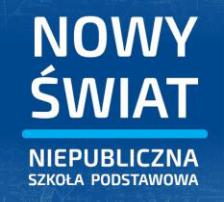 KARTA ZGŁOSZENIA – załącznik obowiązkowy
Wojewódzki Konkurs Matematyczno-Logiczny 2024
RODOImię i nazwisko*:  ………………………………………....…………………………………………………………………Data urodzenia:  ………………………………………....…………………………………………………………………..Nazwa szkoły ucznia*: ….……………………………....…………………………………………………………………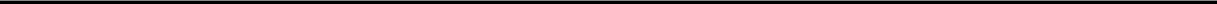 Oświadczam, iż zapoznałem[am] się z klauzulą obowiązkową:Wyrażam zgodę na przetwarzanie moich danych osobowych zawartych w Karcie Zgłoszeniowej Wojewódzkiego Konkursu Matematyczno-Logicznego przez Happy Kids Osowa s.c., Oriona 1, 80-299 Gdańsk, NIP 5842701881, na potrzeby ww. konkursu. Administratorem danych osobowych zawartych w dokumentach aplikacyjnych jest Happy Kids Osowa s.c., adres j.w.. Happy Kids Osowa powołała Inspektora Ochrony Danych – dane kontaktowe: adres korespondencyjny: Oriona 1, 80-299 Gdańsk, e-mail: administrator@happykidsosowa.pl. Dane osobowe będą przetwarzane w związku z prowadzeniem bieżącej, a po wyrażeniu zgody przyszłych konkursów na podstawie art. 6 ust 1 pkt a, a w zakresie wizerunku – art. 9 ust. 1 pkt. a Rozporządzenia Parlamentu Europejskiego i Rady (UE) 2016/679 z dnia 27 kwietnia 2016 roku w sprawie ochrony osób fizycznych w związku z przetwarzaniem danych osobowych i w sprawie swobodnego przepływu takich danych oraz uchylenia dyrektywy 95/46/WE (RODO). Dane osobowe będą przechowywane do czasu cofnięcia zgody kandydata na przetwarzanie jego danych w tych celach, ale w przypadku dalszych etapów konkursu nie dłużej niż do końca roku szkolnego.Podstawą przetwarzania danych konkursowych są: Ustawa z dnia 7 września 1991r. o systemie oświaty, Rozporządzenie Ministra Edukacji Narodowej z dnia 29 stycznia 2002 roku w sprawie organizacji oraz sposobu przeprowadzania konkursów, turniejów i olimpiad. Dane osobowe uczestnika konkursu udostępniane są podmiotom, którym należy udostępnić dane osobowe na podstawie przepisów prawa. Nie przekazuje się ich do państw trzecich ani do organizacji międzynarodowych. Dane osobowe będą przetwarzane zgodnie z ramowym regulaminem konkursu. Decyzje dotyczące przetwarzania danych osobowych nie są podejmowane w sposób zautomatyzowany, w tym nie podlegają profilowaniu. Administrator nie przewiduje przetwarzania danych osobowych w celu innym niż ten, w którym dane osobowe są zbierane.Każda osoba posiada prawo dostępu do treści swoich danych i ich sprostowania, usunięcia, ograniczenia przetwarzania, prawo do przenoszenia danych lub do wniesienia sprzeciwu wobec ich przetwarzania, prawo do cofnięcia zgody w dowolnym momencie bez wpływu na zgodność z prawem przetwarzania. Osoba, której dane dotyczą, ma prawo wniesienia skargi do Prezesa Urzędu Ochrony Danych Osobowych, gdy uzna, iż przetwarzanie jej danych osobowych narusza przepisy RODO.„Podanie danych w zakresie wskazanym w dokumentach aplikacyjnych jest dobrowolne, ale niezbędne w celu uczestnictwa w konkursie.”
* należy wypełnić komputerowo lub pisemnie drukowanymi literami………………………………………….miejscowość i data………………………………………….podpis osoby uprawnionej/ rodzica / opiekuna